Hoe komt het personeel naar school?Als het personeelslid meerdere verplaatsingswijzen combineert om naar school te komen, noteer dan de optie waarmee hij/zij het grootste deel van het traject aflegt.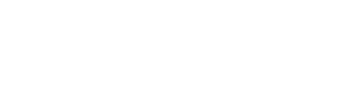 VerplaatsingswijzenAantalAantal♂♀Te voetMet de fietsMet de stepNMBSMIVBDe LijnTECMet bromfiets of motorMet de wagenVia carpooling (niet met gezinsleden)AndereTOTAALEnquêtedatumEnquêtedatum